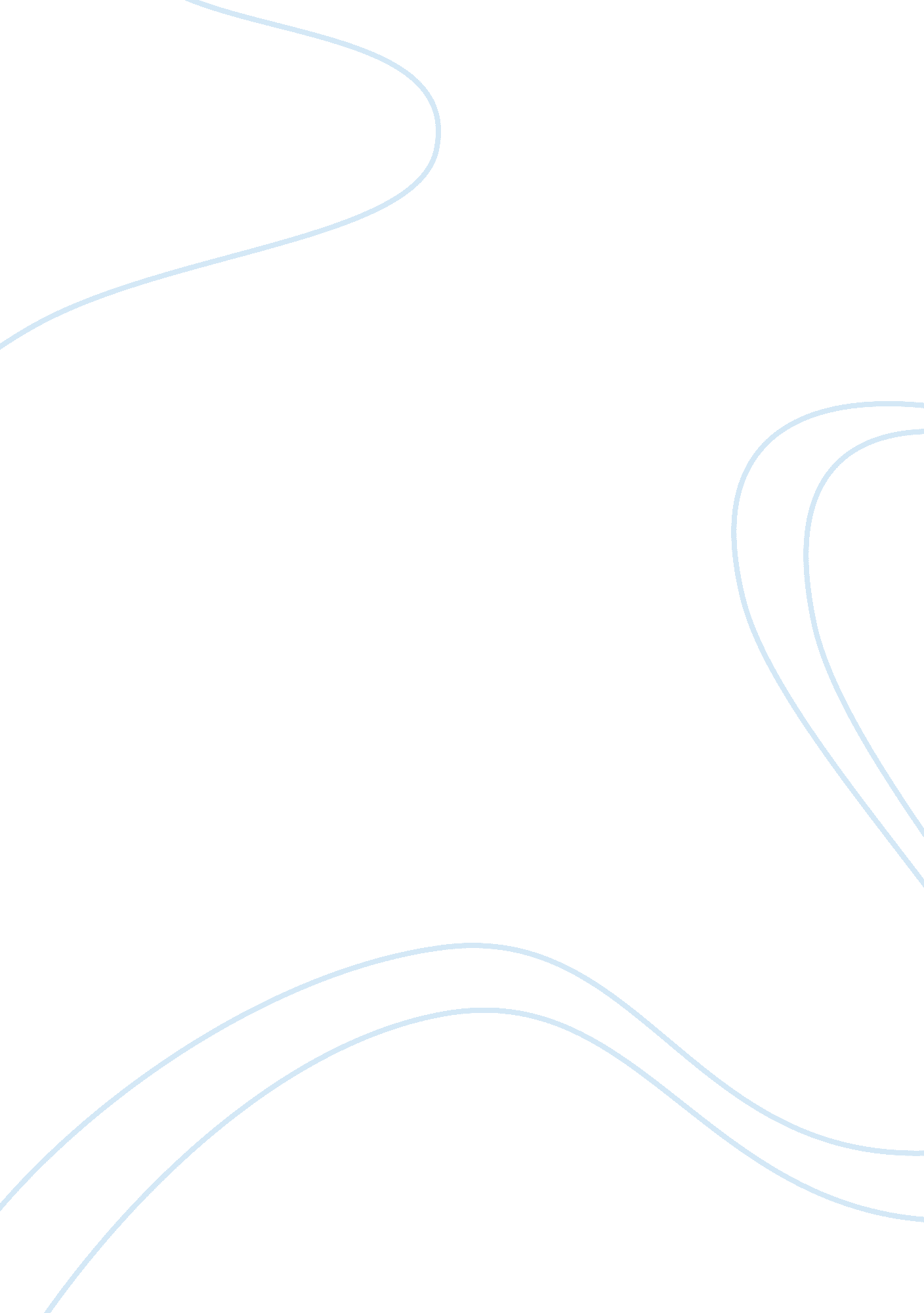 Holden has many life problemsLiterature, American Literature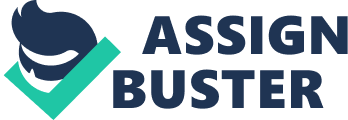 Would you choose to have a physically unstable person in a psychiatric hospital or walking around freely on the streets? In the novel, The Catcher In The Rye written by J. D. Salinger based on a sixteen year old boy named Holden. In the book he is mentally and physically unstable, which means he should be admitted to a home for physically unstable people. First, in this paragraph you can learn about how Holden had major violent outburst, and was hospitalized the night his little brother Allie died from leukemia three years ago. For example, Holden describes, I slept in the garage that night he died & broke all the goddam windows, just for the hell of it. (Page 39). This tells us that Holden went crazy the night that his brother died. For example, Holden states, I even tried to break all the windows on the station wagon we had that summer, but my hand was already broken and everything by that time, and I couldnt do it. (Page 39). This explains that if his hand was not broken Holdenr’s outburst would have gotten worse and he would have caused more damage. Secondly, throughout this paragraph you can learn about how Holden becomes emotionally unstable towards Stradlater about Allier’s baseball mitt. For example, Holden describes, What the hellr’s the difference if itr’s about a baseball glove? (Page 41). This tells us that Holden freaks out emotionally about his little brothers baseball glove. For example, Holden explains, I went over and pulled it right out of his goddam hand. Then I tore it up. (Page 41). This shows us that he went crazy and destroyed the paper. Next, in this paragraph Holden starts to exaggerate when he is sleeping in the hotelr’s lobby. For example, Holden states, I only slept till around nine oclock because a million people started coming in the waiting room and I had to take my feet down. (Page 194). This explains that there couldnt have been a million people coming in at nine oclock. For example, Holden explains, …I figured Id sleep in that crazy waiting room where all the benches are. (Page 194). This describes to us that the room cant be crazy, because itr’s not able to come alive. Finally, in the last paragraph you will see how Holden is a normal teenager with no physical issues. For example, Holden says, ? It cost him damn near four thousand bucks. (Page 1). This shows that Holden is a regular teenager, because all teens says bad words. For example, Holden says, ? Boy, I cant stand that sonuvabitch. Her’s always one sonuvabitch I really cant stand. (Page 23). This shows that Holden doesnt like Stradlater and swears like a normal person. In conclusion, this is why Holden has many life problems and needs help from a doctor or counselor. 